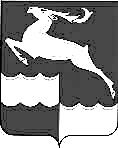 АДМИНИСТРАЦИЯ КЕЖЕМСКОГО РАЙОНАКРАСНОЯРСКОГО КРАЯПОСТАНОВЛЕНИЕ28.08.2023					  № 692-п			             г. КодинскО внесении изменений в постановление Администрации Кежемского района от 28.05.2021 № 356-п «Об утверждении видов, условий, размера, порядка исчисления размера оклада (должностного оклада), установления выплат стимулирующего характера, в том числе критериев оценки результативности и качества труда работников муниципальных бюджетных и казенных образовательных учреждений»В соответствии со ст. 144 Трудового кодекса Российской Федерации, руководствуясь ст.ст. 17, 20, 32 Устава Кежемского района, ПОСТАНОВЛЯЮ:1. Внести в постановление Администрации Кежемского района от 28.05.2021 № 356-п «Об утверждении видов, условий, размера, порядка исчисления размера оклада (должностного оклада), установления выплат стимулирующего характера, в том числе критериев оценки результативности и качества труда работников муниципальных бюджетных и казенных образовательных учреждений  (в редакции постановлений Администрации Кежемского района от 02.02.2022 № 55-п, от 21.04.2022 № 267-п, от 17.04.2023 № 334-п , от 16.05.2023 № 418-п) следующие изменения:1.1. В приложении № 1 «Виды, условия, размер и порядок установления выплат стимулирующего характера, в том числе критерии оценки результативности и качества труда работников муниципальных бюджетных и казенных образовательных учреждений»:1) таблицу «Общеобразовательные учреждения» дополнить строкой следующего содержания:«».2. Контроль за исполнением настоящего постановления возложить на заместителя Главы Кежемского района по экономике и финансам                  С.А. Фраиндт.3. Постановление вступает в силу со дня, следующего за днем его официального опубликования в газете «Кежемский Вестник».Глава района						                                 П.Ф. БезматерныхПедагогический персонал: советник директора по воспитанию и взаимодействию с детскими общественными объединениями Вовлечение обучающихся в социально полезную деятельностьВовлечение обучающихся в социально полезную деятельностьВовлечение обучающихся в социально полезную деятельностьВовлечение обучающихся в социально полезную деятельностьПедагогический персонал: советник директора по воспитанию и взаимодействию с детскими общественными объединениями Развитие воспитательной среды образовательной организацииСоздание новых пространств (клубов, центров, тематических рекреаций, зон) для обучающихсяАктивизировалась работа школьного спортивного клуба организована работа школьного театра, музея, медиацентра.20Педагогический персонал: советник директора по воспитанию и взаимодействию с детскими общественными объединениями Организация мероприятий федерального Календарного плана воспитательной работы Разработка сценариев мероприятий, качественное проведение, привлечение к проведению мероприятий представителей родительской общественности, предприятий и организаций районаКоличество проведенных мероприятийДоля обучающихся, вовлеченных в мероприятия15Адресное вовлечение в общественно полезную деятельность и мероприятия обучающихся, состоящих на профилактических учетахВо взаимодействии с социальным педагогом, психологом разработана система индивидуального сопровождения и наставничества.Организация мероприятий для данной категории обучающихся.Проведение мероприятий по включению детей данной категории во внеурочную деятельность, программы дополнительного образования.Количество мероприятий, организованных в течение периода.Доля обучающихся. включившихся в позитивную повестку на уровне класса/ школы/УДО/районаДоля обучающихся данной категории, охваченных дополнительным образованиемДоля обучающихся, снятых с профилактического учета20Взаимодействие с участниками образовательного процессаВзаимодействие с участниками образовательного процессаВзаимодействие с участниками образовательного процессаВзаимодействие с участниками образовательного процессаВзаимодействие с педагогическими сотрудниками образовательной организации по вопросам реализации Программы воспитанияОрганизация участия классных руководителей, учителей предметников, библиотекарей, др. специалистов в создании и в организации работы школьных клубов, центров, театра, музея, экспозицийРезультаты совместной работы:количество созданных и работающих площадок;количество сотрудников, привлеченных к их созданию и организации деятельности;количество мероприятий, проведенных совместно.20Взаимодействие с социальными партнерами по вопросам воспитания обучающихсяПривлечение к участию в мероприятиях представителей общественных организаций, молодежного центра, учреждений культуры и спорта, Совета ветеранов, предприятий и учреждений районаКоличество мероприятий, проведенных при участии партнеровКоличество социальных партнеров, принявших участие в подготовке и проведении мероприятий, организованных советником15Взаимодействие с родителями по реализации программы воспитанияПривлечение родителей к участию в подготовительных мероприятиях, к проведению мероприятий класса, школы, межшкольных и районных мероприятийКоличество родителей, классных. родительских комитетов, привлеченных к подготовке и проведению мероприятийКоличество мероприятий, проведенных при участии родителей15Организация взаимодействия с детскими общественными объединениямиОрганизация взаимодействия с детскими общественными объединениямиОрганизация взаимодействия с детскими общественными объединениямиОрганизация взаимодействия с детскими общественными объединениямиВовлечение обучающихся в Российское движение детей и молодежи «Движение первых» (РДДМ)Создание первичного отделения РДДМ в образовательной организацииОрганизация и проведение мероприятий по направлениям РДДМ «Движение первых» Организация и проведение мероприятий для обучающихся 1 – 4 классов в рамках программы «Орлята России»Доля обучающихся, вовлеченных в мероприятия РДДМКоличество начальных классов, реализующих программу «Орлята России» 20Вовлечение обучающихся в Российское движение детей и молодежи «Движение первых» (РДДМ)Создание первичного отделения РДДМ в образовательной организацииОрганизация и проведение мероприятий по направлениям РДДМ «Движение первых» Организация и проведение мероприятий для обучающихся 1 – 4 классов в рамках программы «Орлята России»Доля обучающихся, вовлеченных в мероприятия РДДМКоличество начальных классов, реализующих программу «Орлята России» 20Работа школьного активаВключение обучающихся в мероприятия по планированию, подготовке и проведению мероприятий по направлениям РДДМ.Подготовка и проведение мероприятий для обучающихся 1 – 4 классов в рамках программы «Орлята России»Количество (доля) обучающихся, включенных в деятельность школьного активаКоличество обучающихся, принимающих участие в программе «Орлята России» в качестве наставников для обучающихся 1 – 4 классов20Работа Центра детских инициативДеятельность по созданию Центра детских инициатив: подготовка, оформление и брендирование помещения.Организация работы по генерированию и реализации идей и инициативы обучающихсяОрганизация и проведение мероприятий по реализации идейДоля обучающихся, реализовавших свои идеиКоличество мероприятий, проведенных по инициативе обучающихсяКоличество участников мероприятий20Работа Центра детских инициативДеятельность по созданию Центра детских инициатив: подготовка, оформление и брендирование помещения.Организация работы по генерированию и реализации идей и инициативы обучающихсяОрганизация и проведение мероприятий по реализации идейДоля обучающихся, реализовавших свои идеиКоличество мероприятий, проведенных по инициативе обучающихсяКоличество участников мероприятий20Работа Центра детских инициативДеятельность по созданию Центра детских инициатив: подготовка, оформление и брендирование помещения.Организация работы по генерированию и реализации идей и инициативы обучающихсяОрганизация и проведение мероприятий по реализации идейДоля обучающихся, реализовавших свои идеиКоличество мероприятий, проведенных по инициативе обучающихсяКоличество участников мероприятий20Работа Центра детских инициативДеятельность по созданию Центра детских инициатив: подготовка, оформление и брендирование помещения.Организация работы по генерированию и реализации идей и инициативы обучающихсяОрганизация и проведение мероприятий по реализации идейДоля обучающихся, реализовавших свои идеиКоличество мероприятий, проведенных по инициативе обучающихсяКоличество участников мероприятий20Выявление и развитие у обучающихся способностей к научной (интеллектуальной), творческой, спортивной деятельностиВыявление и развитие у обучающихся способностей к научной (интеллектуальной), творческой, спортивной деятельностиВыявление и развитие у обучающихся способностей к научной (интеллектуальной), творческой, спортивной деятельностиВыявление и развитие у обучающихся способностей к научной (интеллектуальной), творческой, спортивной деятельностиРабота по вовлечению обучающихся в мероприятия РДДМ, проекты всероссийского уровня, тематические смены дни единыОрганизация и проведение Дней единых действийОрганизация участия обучающихся в мероприятиях в рамках программ и проектов всероссийского уровняОрганизация участия школьников в тематических сменах в федеральных детских центрахКоличество (доля) обучающихся, вовлеченных в Дни единых действийКоличество (доля) обучающихся, вовлеченных в программы и проекты всероссийского уровняКоличество (доля) обучающихся, участвующих в тематических сменах в федеральных детских центрах20Работа по включению обучающихся в мероприятия всероссийского уровняПодготовка и организация участия обучающихся в интеллектуальных олимпиадах, конкурсах, соревнованиях, фестиваляхКоличество участников, призеров, победителей (подготовлены советником)15Деятельность по информированию участников образовательных отношений о всероссийских проектах, программах, мероприятияхВыстраивание системы информирования обучающихся, педагогов, родителей о всероссийских проектах, программах, мероприятиях и результатах участия в них:- в соцсетях;- в созданных группах, сообществах;- в газете «Советское Приангарье»;- на официальном сайте школы.Наличие информации, регулярность размещения информации5Личный вклад в повышение качества образования, совершенствование методов обучения и воспитания, продуктивное использование новых образовательных/воспитательных технологийЛичный вклад в повышение качества образования, совершенствование методов обучения и воспитания, продуктивное использование новых образовательных/воспитательных технологийЛичный вклад в повышение качества образования, совершенствование методов обучения и воспитания, продуктивное использование новых образовательных/воспитательных технологийЛичный вклад в повышение качества образования, совершенствование методов обучения и воспитания, продуктивное использование новых образовательных/воспитательных технологийОсвоение дополнительных профессиональных программОбучение по программам профессиональной переподготовки.Обучение на курсах по профилю деятельностиУчастие в профессиональных стажировкахУчастие в педагогических профессиональных сетевых сообществахНаличие удостоверений, сертификатов, презентаций опыта;фотографий, статей в СМИ и соцсетях10Применение современных педагогических технологий, в т.ч. ИКТПрименение новых технологий при создании сценариев мероприятий, при проведении мероприятий, оформлению рекреаций и помещений, при создании презентаций.Проведение онлайн мероприятий и встреч, виртуальных экскурсий, походов, путешествийКоличество освоенных и применяемых педагогических техник, приемов, методов в практической деятельности15Участие в работе методических (профессиональных) объединений педагогических работников, в разработке программно-методического сопровождения образовательного процесса, профессиональных конкурсах, транслирование в педколлективах опыта практических результатов своей деятельности, в т.ч. инновационнойУчастие в работе методических (профессиональных) объединений педагогических работников, в разработке программно-методического сопровождения образовательного процесса, профессиональных конкурсах, транслирование в педколлективах опыта практических результатов своей деятельности, в т.ч. инновационнойУчастие в работе методических (профессиональных) объединений педагогических работников, в разработке программно-методического сопровождения образовательного процесса, профессиональных конкурсах, транслирование в педколлективах опыта практических результатов своей деятельности, в т.ч. инновационнойУчастие в работе методических (профессиональных) объединений педагогических работников, в разработке программно-методического сопровождения образовательного процесса, профессиональных конкурсах, транслирование в педколлективах опыта практических результатов своей деятельности, в т.ч. инновационнойПрограммно-методическое сопровождение образовательного процессаРазработка Положений о проведении мероприятий РДДМ, программы «Орлята России» (внесение изменений)Разработка сценариев школьных мероприятийРазработка методических рекомендаций по организации работы школьного актива, наставничества, др.Оказание консультативной помощи классным руководителямНаличие локальных актов, положений, сценариев, размещение на сайте школы10Участие в профессиональных конкурсахПодготовка и участие в профессиональных конкурсах регионального и всероссийского уровнейУчастие, достижения (в разных формах: очное, заочное, дистанционное)220Профессионально-общественная деятельностьУчастие в работе оргкомитетов, рабочих групп, экспертных комиссий, жюри конкурсов.Участие в судействе спортивных соревнований;Сопровождение практики студентов, наставничество.Участие в региональных и всероссийских форумах.Участие в грантовых и молодежных конкурсахКоличество участий, качество выполняемой работыДостижения от участияУровень и статус участия115Представление своего опыта работыПрезентация результатов работы педагогической  общественности:Выступление на совещаниях руководителей, зам. по ВР, заседаниях методических объединений классных руководителей, педсоветах.Проведение открытых воспитательных мероприятий, мастер-классов.Публикации в печатных изданияхКоличество выступлений, мастер-классов, публикаций115